	All attachments must be identified by name, divided into sections, and submitted in order.G20-C General PermitSiting Criteria WaiverWV Division of Air Quality 300’ WaiverI ________________________________________________ hereby           Print Nameacknowledge and agree that _______________________________________ will                                    General Permit Applicant’s Nameconstruct an emission unit(s) at a hot mix asphalt plant that will be located within 300’ of my dwelling and/or business..I hereby offer this waiver of siting criteria to the West Virginia Department of Environmental Protection Division of Air Quality as permission to construct, install and operate in such location.Signed:______________________________________________________________   Signature                                                                                                              Date______________________________________________________________   Signature                                                                                                               DateTaken, subscribed and sworn before me this _____ day of_______________________, 20_____.My commission expires:  ________________________SEAL__________________________________________________   Notary PublicGeneral Permit G20-C RegistrationSection Applicability FormGeneral Permit G20-C was developed to allow qualified applicants to seek registration for a variety of sources.  These sources include stockpiles, materials handling, baghouses, storage vessels, haulroads, engines, small heaters and boilers, and fugitive emissions.  All registered facilities will be subject to Sections 1.0, 2.0, 3.0, and 4.0.General Permit G20-C allows the registrant to choose which sections of the permit they are seeking registration under.  Therefore, please mark which additional sections that you are applying for registration under.  If the applicant is seeking registration under multiple sections, please select all that apply.  Please keep in mind, that if this registration is approved, the issued registration will state which sections will apply to your affected facility.Enter the appropriate Source Identification Number for each rotary dryer or drum mixer.  Batch plant rotary dryer should be designated BPRD-1, parallel flow drum mixer designated PFDM-1, and counterflow drum mixer designated CDFM-1, etc.Enter the Plant Type designation using the following codes:	Batch	Batch Plant			PFDM	Parallel Flow Drum Mix Plant	CFDM	Counterflow Drum Mix Plant		CNMX	Continuous Mix Plant	COMB	Combination Batch/Drum Mix PlantEnter the Fuel Type(s) using the following code:	PNG	Pipeline Quality Natural Gas		#2FO	Number 2 Fuel Oil	UO		Used or Recycled OilEnter the maximum fuel use in standard cubic feet per hour (natural gas) or gallons per hour (fuel oil). List appropriate units.Enter the Fuel heating value in Btu per standard cubic foot (natural gas) or Btu per gallon (fuel Oil). List appropriate units.Enter the appropriate Air Pollution Control Device Identification Number for the primary and secondary collectors.  The primary collector should be designated APCD-1 and the secondary collector designated APCD-2.  If the secondary collector incorporates a knockdown or settling chamber and combines the functions of a primary and secondary collector, enter NONE for the primary collector APCD identification number and designate the secondary collector APCD-1.Enter method used to clean bags: shaker, pulse jet, reverse jet or other.Enter the appropriate Source Identification Number for each asphaltic cement tank heater located at the hot mix asphalt plant. Asphaltic cement tank heaters should be designated AH-1, AH-2, etc.Enter the maximum fuel use in standard cubic foot per hour (natural gas) or gallons per hour (fuel oil). List appropriate units.Enter the Fuel Type using the following codes:PNG  Pipeline Quality Natural Gas          #2FO  Number 2 Fuel Oil            UO  Used Oil   Enter the maximum hours of operation each year.	1.	Enter the appropriate Source Identification Numbers (Source ID #) for each storage tank located at the compressor station. 			Tanks should be designated T01, T02, T03, etc.	2.	Enter storage tank Status using the following:			EXIST	Existing Equipment 			NEW	Installation of New Equipment			REM	Equipment Removed	3.	Enter storage tank content such as lube oil, diesel, etc.	4.	Enter the maximum design storage tank volume in gallons.	1	Enter the appropriate Source Identification Number for each natural gas-fueled reciprocating internal combustion engine/generator engine located at 		the well site. Multiple engines should be designated CE-1, CE-2, CE-3 etc. Generator engines should be designated GE-1, GE-2, 	GE-3 etc.  Microturbine generator engines should be designated MT-1, MT-2, MT-3 etc. If more than three (3) engines exist, please use additional sheets.	2	Enter the Source Status using the following codes:		NS		Construction of New Source (installation)			ES			Existing Source		MS		Modification of Existing Source					RS			Relocated Source		REM	Removal of Source	3	Enter the date (or anticipated date) of the engine’s installation (construction of source), modification, relocation or removal.	4	Enter the date that the engine was manufactured, modified or reconstructed.	5	Is the engine a certified stationary spark ignition internal combustion engine according to 40CFR60 Subpart IIII/JJJJ?  If so, the engine and control device 	must be operated and maintained in accordance with the manufacturer’s emission-related written instructions.  You must keep records of conducted 	maintenance to demonstrate compliance, but no performance testing is required.  If the certified engine is not operated and maintained in accordance with 	the manufacturer’s emission-related written instructions, the engine will be considered a non-certified engine and you must demonstrate compliance as 	appropriate.		Provide a manufacturer’s data sheet for all engines being registered.	6	Enter the Engine Type designation(s) using the following codes:		2SLB	Two Stroke Lean Burn							4SRB	Four Stroke Rich Burn		4SLB	Four Stroke Lean Burn	7	Enter the Air Pollution Control Device (APCD) type designation(s) using the following codes:		A/F		Air/Fuel Ratio											IR		Ignition Retard		HEIS	High Energy Ignition System								SIPC	Screw-in Precombustion Chambers		PSC		Prestratified Charge										LEC	Low Emission Combustion		NSCR	Rich Burn & Non-Selective Catalytic Reduction				OxCat	Oxidation Catalyst		SCR  	Lean Burn & Selective Catalytic Reduction					DPF	Diesel Particulate Filter	8	Enter the Fuel Type using the following codes:		PQ		Pipeline Quality Natural Gas					RG		Raw Natural Gas	/Production Gas			D	Diesel	9	Enter the Potential Emissions Data Reference designation using the following codes. Attach all reference data used.		MD			Manufacturer’s Data								AP		AP-42		GR			GRI-HAPCalcTM									OT		Other       	    (please list)	10	Enter each engine’s Potential to Emit (PTE) for the listed regulated pollutants in pounds per hour and tons per year. PTE shall be calculated at 	manufacturer’s rated brake horsepower and may reflect reduction efficiencies of listed Air Pollution Control Devices. Emergency generator engines 	may use 500 hours of operation when calculating PTE. PTE data from this data sheet shall be incorporated in the Emissions Summary Sheet.	11	PTE for engines shall be calculated from manufacturer’s data unless unavailable.NONROAD ENGINE DETERMINATION GUIDANCEAll nonroad engines, or any replacement engines, shall not remain at one (1) location for more than 12 consecutive months.  A location is any single site at a building, structure, facility or installation.  Any engine that replaces the engine claimed as nonroad at a location and that is intended to perform the same or similar function as the claimed nonroad engine must be included in calculating the consecutive time period. If your internal combustion engine does not qualify as a nonroad engine, it must be included in this application.  If at any time after registration issuance, it is determined that an engine does not qualify as a nonroad engine and requires a permit, the registrant may be subject to enforcement action.The following checklist shall be used to determine whether or not an engine qualifies as a nonroad engine:Engine Manufacturer:       				Engine Model:       Engine Serial No.:       				Engine Date of Mfg:       1.	Is the engine used to propel a motor vehicle or vehicle used solely for competition, or is the engine subject to motor vehicle standards promulgated under Section 202 of the Federal Clean Air Act? Yes.  This engine does not qualify as a nonroad engine.  COMPLETE No.  Proceed to next question.2.	Is the engine regulated by a federal new source performance standard promulgated under section 111 of the Federal Clean Air Act? Yes.  This engine does not qualify as a nonroad engine.  COMPLETE No.  Proceed to next question.3.	Is the engine in or on a piece of equipment that is self-propelled or serves a dual purpose by both propelling itself and performing another function (garden tractors, off-highway mobile cranes and bulldozers) Yes.  This engine qualifies as a nonroad engine.  COMPLETE No.  Proceed to next question.4.	Is the engine in or on a piece of equipment that is intended to be propelled while performing its function (lawnmowers, string trimmers) Yes.  This engine qualifies as a nonroad engine.  COMPLETE No.  Proceed to next question.5.	Is the engine by itself or in or on a piece of equipment that is portable or transportable? Yes.  Proceed to next question.  No.  This engine does not qualify as a nonroad engine?  COMPLETE6.	Will this engine, or any replacement engines remain in one (1) location for more than 12 consecutive months.  A location is any single site at a building, structure, facility or installation.  Any engine that replaces the engine claimed as nonroad at a location and that is intended to perform the same or similar function as the claimed nonroad engine must be included in calculating the consecutive time period. Yes.  This engine does not qualify as a nonroad engine. COMPLETE No.  Proceed to next question.7.	Is the engine located at a seasonal source?  A seasonal source is a stationary source that remains in a single location on a permanent basis (at least 2 years) and that operates approximately 3 months or more each year. Yes.  Proceed to next question. No. This engine qualifies as a nonroad engine.  COMPLETE8.	Will the engine remain at the seasonal source during the seasonal source’s full annual operating period? Yes.  This engine does not qualify as a nonroad engine.  COMPLETE No.  This engine qualifies as a nonroad engine.  COMPLETEAnnual emissions shall be based on 8,760 hours per year of operation for all emission units except emergency generators.According to 45CSR14 Section 2.43.e, fugitive emissions are not included in the major source determination because it is not listed as one of the source categories in Table 1.  Therefore, fugitive emissions shall not be included in the PTE above.Annual emissions shall be based on 8,760 hours per year of operation for all emission units except emergency generators.Fugitive emissions shall be included in the PTE above.RECOMMENDED PUBLIC NOTICE TEMPLATEAIR QUALITY PERMIT NOTICENotice of ApplicationNotice is given that (Applicant’s Legal Name) has applied to the West Virginia Department of Environmental Protection, Division of Air Quality, for a G20-C (General Permit Registration, General Permit Modification, General Permit Class II Administrative Update) for a hot mix asphalt plant located on (Street Name, Road Number, etc.), (in/near City or Town), in (County Name) County, West Virginia.  The latitude and longitude coordinates are:  (Provide latitude and longitude in decimal format, NAD83 Decimal to 5 digits).The applicant estimates the (Increased, if modification application) potential to discharge the following Regulated Air Pollutants will be: (Pollutants and associated amounts in tons per year).Startup of operation is planned to begin on or about the (Day) day of (Month), (Year).  Written comments will be received by the West Virginia Department of Environmental Protection, Division of Air Quality, 601 57th Street, SE, Charleston, WV  25304, for at least 30 calendar days from the date of publication of this notice.Any questions regarding this permit application should be directed to the DAQ at (304) 926-0499, extension 1250, during normal business hours.Dated this the (Day) day of (Month), (Year).By:	(Applicant’s Legal Name)	(Name of Responsible Official)	(Title of Responsible Official)	(Mailing Address)	(City, State and Zip Code)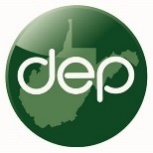 west virginia department of environmental protectionwest virginia department of environmental protectionDivision of Air Quality601 57th Street SE Charleston, WV  25304Phone (304) 926-0475 Fax (304) 926-0479www.dep.wv.govG20-C GENERAL PERMIT REGISTRATION ApplicationPREVENTION AND CONTROL OF AIR POLLUTION IN REGARD TO THE CONSTRUCTION, MODIFICATION, RELOCATION, ADMINISTRATIVE UPDATE AND OPERATION OF HOT MIX ASPHALT PLANTSG20-C GENERAL PERMIT REGISTRATION ApplicationPREVENTION AND CONTROL OF AIR POLLUTION IN REGARD TO THE CONSTRUCTION, MODIFICATION, RELOCATION, ADMINISTRATIVE UPDATE AND OPERATION OF HOT MIX ASPHALT PLANTSG20-C GENERAL PERMIT REGISTRATION ApplicationPREVENTION AND CONTROL OF AIR POLLUTION IN REGARD TO THE CONSTRUCTION, MODIFICATION, RELOCATION, ADMINISTRATIVE UPDATE AND OPERATION OF HOT MIX ASPHALT PLANTSG20-C GENERAL PERMIT REGISTRATION ApplicationPREVENTION AND CONTROL OF AIR POLLUTION IN REGARD TO THE CONSTRUCTION, MODIFICATION, RELOCATION, ADMINISTRATIVE UPDATE AND OPERATION OF HOT MIX ASPHALT PLANTS CONSTRUCTION                                                  CLASS I ADMINISTRATIVE UPDATE MODIFICATION                                                   CLASS II ADMINISTRATIVE UPDATE RELOCATION CONSTRUCTION                                                  CLASS I ADMINISTRATIVE UPDATE MODIFICATION                                                   CLASS II ADMINISTRATIVE UPDATE RELOCATION CONSTRUCTION                                                  CLASS I ADMINISTRATIVE UPDATE MODIFICATION                                                   CLASS II ADMINISTRATIVE UPDATE RELOCATION CONSTRUCTION                                                  CLASS I ADMINISTRATIVE UPDATE MODIFICATION                                                   CLASS II ADMINISTRATIVE UPDATE RELOCATIONgeneral informationgeneral informationgeneral informationgeneral informationName of Applicant (as registered with the WV Secretary of State’s Office):       Name of Applicant (as registered with the WV Secretary of State’s Office):       Name of Applicant (as registered with the WV Secretary of State’s Office):       Name of Applicant (as registered with the WV Secretary of State’s Office):       Federal Employer ID No. (FEIN): Federal Employer ID No. (FEIN): Federal Employer ID No. (FEIN): Federal Employer ID No. (FEIN): Applicant’s Mailing Address:      Applicant’s Mailing Address:      Applicant’s Mailing Address:      Applicant’s Mailing Address:      City:      City:      State:      ZIP Code:      Facility Name:      Facility Name:      Facility Name:      Facility Name:      Primary Operating Site Physical Address:      If none available, list road, city or town and zip of facility.Primary Operating Site Physical Address:      If none available, list road, city or town and zip of facility.Primary Operating Site Physical Address:      If none available, list road, city or town and zip of facility.Primary Operating Site Physical Address:      If none available, list road, city or town and zip of facility.City:      City:      Zip Code:      County:      Latitude & Longitude Coordinates (NAD83, Decimal Degrees to 5 digits):Latitude:      Longitude:      Latitude & Longitude Coordinates (NAD83, Decimal Degrees to 5 digits):Latitude:      Longitude:      Latitude & Longitude Coordinates (NAD83, Decimal Degrees to 5 digits):Latitude:      Longitude:      Latitude & Longitude Coordinates (NAD83, Decimal Degrees to 5 digits):Latitude:      Longitude:      CERTIFICATION OF INFORMATIONCERTIFICATION OF INFORMATIONCERTIFICATION OF INFORMATIONCERTIFICATION OF INFORMATIONThis G20-C General Permit Registration Application shall be signed below by a Responsible Official. A Responsible Official is a President, Vice President, Secretary, Treasurer, General Partner, General Manager, a member of the Board of Directors, or Owner, depending on business structure. A business may certify an Authorized Representative who shall have authority to bind the Corporation, Partnership, Limited Liability Company, Association, Joint Venture or Sole Proprietorship. Required records of daily throughput, hours of operation and maintenance, general correspondence, compliance certifications and all required notifications must be signed by a Responsible Official or an Authorized Representative. If a business wishes to certify an Authorized Representative, the official agreement below shall be checked off and the appropriate names and signatures entered. Any administratively incomplete or improperly signed or unsigned G20-C Registration Application will be returned to the applicant.  Furthermore, if the G20-C forms are not utilized, the application will be returned to the applicant.  No substitution of forms is allowed.  This G20-C General Permit Registration Application shall be signed below by a Responsible Official. A Responsible Official is a President, Vice President, Secretary, Treasurer, General Partner, General Manager, a member of the Board of Directors, or Owner, depending on business structure. A business may certify an Authorized Representative who shall have authority to bind the Corporation, Partnership, Limited Liability Company, Association, Joint Venture or Sole Proprietorship. Required records of daily throughput, hours of operation and maintenance, general correspondence, compliance certifications and all required notifications must be signed by a Responsible Official or an Authorized Representative. If a business wishes to certify an Authorized Representative, the official agreement below shall be checked off and the appropriate names and signatures entered. Any administratively incomplete or improperly signed or unsigned G20-C Registration Application will be returned to the applicant.  Furthermore, if the G20-C forms are not utilized, the application will be returned to the applicant.  No substitution of forms is allowed.  This G20-C General Permit Registration Application shall be signed below by a Responsible Official. A Responsible Official is a President, Vice President, Secretary, Treasurer, General Partner, General Manager, a member of the Board of Directors, or Owner, depending on business structure. A business may certify an Authorized Representative who shall have authority to bind the Corporation, Partnership, Limited Liability Company, Association, Joint Venture or Sole Proprietorship. Required records of daily throughput, hours of operation and maintenance, general correspondence, compliance certifications and all required notifications must be signed by a Responsible Official or an Authorized Representative. If a business wishes to certify an Authorized Representative, the official agreement below shall be checked off and the appropriate names and signatures entered. Any administratively incomplete or improperly signed or unsigned G20-C Registration Application will be returned to the applicant.  Furthermore, if the G20-C forms are not utilized, the application will be returned to the applicant.  No substitution of forms is allowed.  This G20-C General Permit Registration Application shall be signed below by a Responsible Official. A Responsible Official is a President, Vice President, Secretary, Treasurer, General Partner, General Manager, a member of the Board of Directors, or Owner, depending on business structure. A business may certify an Authorized Representative who shall have authority to bind the Corporation, Partnership, Limited Liability Company, Association, Joint Venture or Sole Proprietorship. Required records of daily throughput, hours of operation and maintenance, general correspondence, compliance certifications and all required notifications must be signed by a Responsible Official or an Authorized Representative. If a business wishes to certify an Authorized Representative, the official agreement below shall be checked off and the appropriate names and signatures entered. Any administratively incomplete or improperly signed or unsigned G20-C Registration Application will be returned to the applicant.  Furthermore, if the G20-C forms are not utilized, the application will be returned to the applicant.  No substitution of forms is allowed.  I hereby certify that       is an Authorized Representative and in that capacity shall represent the interest of the business (e.g., Corporation, Partnership, Limited Liability Company, Association Joint Venture or Sole Proprietorship) and may obligate and legally bind the business. If the business changes its Authorized Representative, a Responsible Official shall notify the Director of the Division of Air Quality immediately.I hereby certify that all information contained in this G20-C General Permit Registration Application and any supporting documents appended hereto is, to the best of my knowledge, true, accurate and complete, and that all reasonable efforts have been made to provide the most comprehensive information possible.    I hereby certify that       is an Authorized Representative and in that capacity shall represent the interest of the business (e.g., Corporation, Partnership, Limited Liability Company, Association Joint Venture or Sole Proprietorship) and may obligate and legally bind the business. If the business changes its Authorized Representative, a Responsible Official shall notify the Director of the Division of Air Quality immediately.I hereby certify that all information contained in this G20-C General Permit Registration Application and any supporting documents appended hereto is, to the best of my knowledge, true, accurate and complete, and that all reasonable efforts have been made to provide the most comprehensive information possible.    I hereby certify that       is an Authorized Representative and in that capacity shall represent the interest of the business (e.g., Corporation, Partnership, Limited Liability Company, Association Joint Venture or Sole Proprietorship) and may obligate and legally bind the business. If the business changes its Authorized Representative, a Responsible Official shall notify the Director of the Division of Air Quality immediately.I hereby certify that all information contained in this G20-C General Permit Registration Application and any supporting documents appended hereto is, to the best of my knowledge, true, accurate and complete, and that all reasonable efforts have been made to provide the most comprehensive information possible.    I hereby certify that       is an Authorized Representative and in that capacity shall represent the interest of the business (e.g., Corporation, Partnership, Limited Liability Company, Association Joint Venture or Sole Proprietorship) and may obligate and legally bind the business. If the business changes its Authorized Representative, a Responsible Official shall notify the Director of the Division of Air Quality immediately.I hereby certify that all information contained in this G20-C General Permit Registration Application and any supporting documents appended hereto is, to the best of my knowledge, true, accurate and complete, and that all reasonable efforts have been made to provide the most comprehensive information possible.    Responsible Official Signature:                                                                                                     	                                             Name and Title:                                                Phone:                                   Fax:      Email:                                                              Date:      Responsible Official Signature:                                                                                                     	                                             Name and Title:                                                Phone:                                   Fax:      Email:                                                              Date:      Responsible Official Signature:                                                                                                     	                                             Name and Title:                                                Phone:                                   Fax:      Email:                                                              Date:      Responsible Official Signature:                                                                                                     	                                             Name and Title:                                                Phone:                                   Fax:      Email:                                                              Date:      If applicable:Authorized Representative Signature:                                                                                                     	                                             Name and Title:                                                Phone:                                   Fax:      Email:                                                              Date:      If applicable:Authorized Representative Signature:                                                                                                     	                                             Name and Title:                                                Phone:                                   Fax:      Email:                                                              Date:      If applicable:Authorized Representative Signature:                                                                                                     	                                             Name and Title:                                                Phone:                                   Fax:      Email:                                                              Date:      If applicable:Authorized Representative Signature:                                                                                                     	                                             Name and Title:                                                Phone:                                   Fax:      Email:                                                              Date:      If applicable:Environmental Contact                                           Name and Title:                                                Phone:                                   Fax:      Email:                                                              Date:      If applicable:Environmental Contact                                           Name and Title:                                                Phone:                                   Fax:      Email:                                                              Date:      If applicable:Environmental Contact                                           Name and Title:                                                Phone:                                   Fax:      Email:                                                              Date:      If applicable:Environmental Contact                                           Name and Title:                                                Phone:                                   Fax:      Email:                                                              Date:      OPERATING SITE INFORMATIONOPERATING SITE INFORMATIONBriefly describe the proposed new operation and/or any change(s) to the facility:      Briefly describe the proposed new operation and/or any change(s) to the facility:      Directions to the facility:      Directions to the facility:      ATTACHMENTS AND SUPPORTING DOCUMENTSATTACHMENTS AND SUPPORTING DOCUMENTSI have enclosed the following required documents:I have enclosed the following required documents:Check payable to WVDEP – Division of Air Quality with the appropriate application fee (per 45CSR13 and 45CSR22).   Check attached to front of application. I wish to pay by electronic transfer. Contact for payment (incl. name and email address):        I wish to pay by credit card.  Contact for payment (incl. name and email address):       $500 (Construction, Modification, and Relocation)                    $300 (Class II Administrative Update)$1,000 NSPS fee for 40 CFR60, Subpart I, OOO, IIII and/or JJJJ1$2,500 NESHAP fee for 40 CFR63, Subpart ZZZZ 21 Only one NSPS fee will apply.2 Only one NESHAP fee will apply.  The Subpart ZZZZ NESHAP fee will be waived for new engines that satisfy requirements by complying with NSPS, Subparts IIII and/or JJJJ.	NSPS and NESHAP fees apply to new construction or if the source is being modified.Check payable to WVDEP – Division of Air Quality with the appropriate application fee (per 45CSR13 and 45CSR22).   Check attached to front of application. I wish to pay by electronic transfer. Contact for payment (incl. name and email address):        I wish to pay by credit card.  Contact for payment (incl. name and email address):       $500 (Construction, Modification, and Relocation)                    $300 (Class II Administrative Update)$1,000 NSPS fee for 40 CFR60, Subpart I, OOO, IIII and/or JJJJ1$2,500 NESHAP fee for 40 CFR63, Subpart ZZZZ 21 Only one NSPS fee will apply.2 Only one NESHAP fee will apply.  The Subpart ZZZZ NESHAP fee will be waived for new engines that satisfy requirements by complying with NSPS, Subparts IIII and/or JJJJ.	NSPS and NESHAP fees apply to new construction or if the source is being modified. Responsible Official or Authorized Representative Signature (if applicable) Responsible Official or Authorized Representative Signature (if applicable) Facility Location – Attachment A Single Source Determination Form – Attachment B Siting Criteria Waiver (if applicable) – Attachment C Current Business Certificate – Attachment D Process Flow Diagram – Attachment E Process Description – Attachment F Plot Plan – Attachment G Area Map – Attachment H G20-C Section Applicability Form – Attachment I HMA Affected Source Sheet – Attachment J APCD Affected Source Sheet – Attachment K HMA Capture System Sheet – Attachment L HMA Storage and Handling Sheet – Attachment M Heaters/Boilers Sheet – Attachment N Storage Vessel Data Sheet – Attachment O Haulroad Emissions – Attachment P Internal Combustion Engine Data Sheet(s) (include manufacturer performance data sheet(s) if applicable) – Attachment Q Internal Combustion Engine Data Sheet(s) (include manufacturer performance data sheet(s) if applicable) – Attachment Q Emissions Calculations – Attachment R Emissions Calculations – Attachment R Facility Wide PTE Summary Sheet – Attachment S Facility Wide PTE Summary Sheet – Attachment S Class I Legal Advertisement – Attachment T Class I Legal Advertisement – Attachment T One (1) paper copy and two (2) copies of CD or DVD with pdf copy of application and attachments One (1) paper copy and two (2) copies of CD or DVD with pdf copy of application and attachmentsATTAchMENT A – FACILITY LOCATIONATTAchMENT A – FACILITY LOCATIONIs this hot mix asphalt plant portable?Yes         No Primary LocationIf Yes, please list all addresses/locations below:Alternate Location 1Alternate Location 2Alternate Location 3Use more pages if necessaryIs this hot mix asphalt plant portable?Yes         No Primary LocationIf Yes, please list all addresses/locations below:Alternate Location 1Alternate Location 2Alternate Location 3Use more pages if necessaryATTAchMENT B - SINGLE SOURCE DETERMINATION FORMClassifying multiple facilities as one “stationary source” under 45CSR13, 45CSR14, and 45CSR19 is based on the definition of Building, structure, facility, or installation as given in §45-14-2.13 and §45-19-2.12.  The definition states:“Building, Structure, Facility, or Installation” means all of the pollutant-emitting activities which belong to the same industrial grouping, are located on one or more contiguous or adjacent properties, and are under the control of the same person (or persons under common control). Pollutant-emitting activities are a part of the same industrial grouping if they belong to the same “Major Group” (i.e., which have the same two (2)-digit code) as described in the Standard Industrial Classification Manual, 1987 (United States Government Printing Office stock number GPO 1987 0-185-718:QL 3). Is there equipment and activities in the same industrial grouping (defined by SIC code)?Yes         No Is there equipment and activities under the control of the same person/people?Yes         No Is there equipment and activities located on contiguous or adjacent sites?Yes         No If all questions are answered yes, please provide the company name, facility name and DAQ facility ID# for the other facility:Company Name:     Facility Name:      DAQ Facility ID#:     ATTACHMENT C - SITING CRITERIA WAIVERIf applicable, please complete this form and it must be notarized.ATTACHMENT D – CURRENT BUSINESS CERTIFICATEIf the applicant is a resident of West Virginia, the applicant should provide a copy of the current Business Registration Certificate issued to them from the West Virginia Secretary of State’s Office.  If the applicant is not a resident of the State of West Virginia, the registrant should provide a copy of the Certificate of Authority/Authority of LLC/Registration.   This information is required for all sources to operate a business in West Virginia regardless of whether it is a construction, modification, or administrative update.If you are a new business to West Virginia and have applied to the West Virginia Secretary of State’s Office for a business license, please include a copy of your application.Please note:  Under the West Virginia Bureau of Employment Programs, 96CSR1, the DAQ may not grant, issue, or renew approval of any permit, general permit registration, or Certificate to Operate to any employing unit whose account is in default with the Bureau of Employment Programs Unemployment Compensation Division.ATTACHMENT E – PROCESS flow diagramProvide a diagram or schematic that supplements the Process Description of the operation or plant. The Process Flow Diagram shall show all sources, components or facets of the operation or plant in an understandable line sequence of operation. Appropriate sizing and specifications of equipment should also be shown on the Process Flow Diagram. For a proposed modification, clearly identify the process areas, affected facilities and equipment that will be modified or added, and specify the nature and extent of the modification.Use the following guidelines to ensure a complete Process Flow Diagram:The Process Flow Diagram shall logically follow the entire process from beginning to end.Identify each source, air pollution control device and transfer point with proper and consistent Source Identification Numbers, Control Device Identification Numbers and Transfer Point Identification Numbers.Include material handling rates for all lines of the Process Flow Diagram. If applicable, include pre- and post-modification material handling rates and identify accordingly.Transfer Point Identification Numbers, consistent with assignments in any emission calculation sheet, should be shown at each transfer point.The process flow lines may appear different for clarity. For example, dot-dash-dot for raw material, and a solid line for finished product. Refuse flow may be identified by a dotted lineThe process flow lines may be color coded. For example, new or modified equipment may be red, old or existing equipment may be blue; different stages of preparation such as raw material may be green and finished product or refuse another color.ATTACHMENT F – PROCESS descriptionProvide a detailed written description of the operation for which the applicant is seeking a permit. The process description is used in conjunction with the process flow diagram to provide the reviewing engineer a complete understanding of the activity at the operation.  Describe in detail and order the complete process operation.Use the following guidelines to ensure a complete Process Description:The process flow diagram should be prepared first and used as a guide when preparing the process description. The written description shall follow the logical order of the process flow diagram.All emission sources, emission points, and air pollution control devices must be included in the process description.When modifications are proposed, describe the modifications and the effect the changes will have on the emission sources, emission points, control devices and the potential emissions.Proper emission source ID numbers must be used consistently in the process description, the process flow diagram, the emissions calculations, and the emissions summary information provided.Include any additional information that may facilitate the reviewers understanding of the process operation.The process description is required for all sources regardless of whether it is a construction, modification, or administrative update.ATTACHMENT G – PLOT PLANProvide an accurately scaled and detailed Plot Plan showing the locations of all emission units, emission points, and air pollution control devices. Show all emission units, affected facilities, enclosures, buildings and plant entrances and exits from the nearest public road(s) as appropriate. Note height, width and length of proposed or existing buildings and structures.A scale between 1"=10' and 1"=200' should be used with the determining factor being the level of detail necessary to show operation or plant areas, affected facilities, emission unit sources, transfer points, etc. An overall small scale plot plan (e.g., 1"=300') should be submitted in addition to larger scale plot plans for process or activity areas (e.g., 1"=50') if the plant is too large to allow adequate detail on a single plot plan. Process or activity areas may be grouped for the enlargements as long as sufficient detail is shown.Use the following guidelines to ensure a complete Plot Plan:Facility nameCompany nameCompany facility ID number (for existing facilities)Plot scale, north arrow, date drawn, and submittal date.Facility boundary linesBase elevationLat/Long reference coordinates from the area map and corresponding reference point elevationLocation of all point sources labeled with proper and consistent source identification numbersThis information is required for all sources regardless of whether it is a construction, modification, or administrative update.ATTACHMENT H – AREA MAPProvide an Area Map showing the current or proposed location of the operation.  On this map, identify plant or operation property lines, access roads and any adjacent dwelling, business, public building, school, church, cemetery, community or institutional building or public park within a 300’ boundary circle of the collective emission units.Please provide a 300’ boundary circle on the map surrounding the proposed emission units collectively.This information is required for all sources regardless of whether it is a construction, modification, or administrative update.ATTACHMENT I – G20-C Section Applicability FormGENERAL PERMIT G20-C APPLICABLE SECTIONSGENERAL PERMIT G20-C APPLICABLE SECTIONS Section 5.0Hot Mix Asphalt Plants Section 6.0Reciprocating Internal Combustion Engines and Generator Engines (excluding non-road engines) Section 7.0Non-Road Engines Section 8.0Small Heaters and Boilers not subject to 40CFR60 Subpart DcATTACHMENT J – HOT MIX ASPHALT PLANTAFFECTED SOURCE SHEETComplete this data sheet for the hot mix asphalt plant. General HMA Plant InformationSource Identification Number1General HMA Plant InformationManufacturer & Model NumberGeneral HMA Plant InformationDate of ManufactureGeneral HMA Plant InformationPlant Type2General HMA Plant InformationMax Production Rate (ton/hour)General HMA Plant InformationMax Yearly Production (tons/year)General HMA Plant InformationAnnual Operation (hours/year)Batch Plant InformationTons per BatchBatch Plant InformationBatches per HourDrum Mixer InformationDrum Length (ft)Drum Mixer InformationDrum Diameter (ft)Burner, Fuel & Combustion DataBurner Manufacturer & Model NumberBurner, Fuel & Combustion DataDesign Heat Input (mmBTU/hour)Burner, Fuel & Combustion DataExcess Air (%)Burner, Fuel & Combustion DataFuel Type3Burner, Fuel & Combustion DataMaximum Fuel Usage4Burner, Fuel & Combustion DataFuel Heating Value5Burner, Fuel & Combustion DataMaximum Sulfur Content (%)Burner, Fuel & Combustion DataMaximum Ash Content (%)ATTACHMENT K – AIR POLLUTION CONTROL DEVICEAFFECTED SOURCE SHEETComplete this data sheet for the air pollution control device. Additional pages may be necessary.HMA PLANT AIR POLLUTION CONTROL DEVICE DATA SHEETHMA PLANT AIR POLLUTION CONTROL DEVICE DATA SHEETPRIMARY COLLECTION(CYCLONE)SECONDARY COLLECTION(BAGHOUSE)General InformationAPCD Identification Number1General InformationManufacturer & Model NumberPhysical ParametersNumber of CylindersPhysical ParametersNumber of CompartmentsPhysical ParametersCylinder Diameter (ft)Physical ParametersCylinder Length (ft)Physical ParametersCone Length (ft)Physical ParametersGas Inlet Area (ft)Physical ParametersGas Outlet Area (ft)Physical ParametersBag Cleaning Mechanism2Physical ParametersTotal Cloth (fabric) Area (ft2)Physical ParametersDraft Fan HPPhysical ParametersOutlet Stack Area (ft2)Operational ParametersMinimum Design ΔP (in H20)Operational ParametersMaximum Design ΔP (in H20)Operational ParametersInlet Gas Flow Rate (ACFM)Operational ParametersInlet Gas Temperature (°F)Operational ParametersInlet Gas Pressure (PSIA)Operational ParametersInlet Gas Velocity (ft/sec)Operational ParametersPM Inlet Rate (grains/ACF)Operational ParametersPM Outlet Rate (grains/ACF)Operational ParametersOperating Air/Cloth Ratio (ft/min)ATTACHMENT L – HOT MIX ASPHALT plantcapture system affected source sheetPursuant to Section 2.3.5 of General Permit G20-C and 45CSR3, the registrant shall not cause, allow or permit a hot mix asphalt plant to operate that is not equipped with a particulate matter capture system. Such systems and devices shall be designed, operated and maintained in such a manner as to prevent the emission of particulate matter from any point other than a stack outlet.A particulate matter capture system shall be used to confine, collect and transport particulate matter from dryers, hot elevators, screens, drum mixers, pugmills, weigh hoppers, hot bins and related components to air pollution control devices. Particulate matter capture systems shall include but not be limited to hoods, bins, ductwork, enclosures, air pollution control devices and fans.Use the following guidelines to ensure a complete Description of Fugitive Emissions:Describe all sources and potential sources of fugitive particulate emissions.Describe all fugitive dust control equipment.Provide the application rate of water, or if using solution, mix ratio and type used at sprays.Provide the application frequency of water or solution to haulroads and work areas during dry periods.Describe methods employed to winterize sprays.Indicate type of haulroad surface(s) that will be maintained such as asphalt pavement, concrete, dirt, coarse gravel, etc.Describe fugitive dust control methods and related equipment for any highwall truck or conveyor dump.Describe any other method or practice implemented to minimize fugitive particulate emissions.ATTACHMENT M – HOT MIX ASPHALT PLANT STORAGEAND HANDLING AFFECTED SOURCE SHEETAdditional pages may be necessary.Source Identification Number1Material Stored2Maximum Yearly Throughput (tons/year)3Typical MoistureContent (%)4Average % of Material Passing Through 200 Mesh Sieve5Maximum StockpileBase Area (ft2)6Maximum StockpileHeight (ft)7Maximum StorageCapacity (tons)8Dust Control MethodApplied to Storage9Method of MaterialLoad-in to Bin or Stockpile10Dust Control MethodApplied During Load-in11Method of Material Load-out from Bin or Stockpile10Dust Control MethodApplied During Load-out111. Enter the appropriate Source Identification Number for each storage activity using the following codes. For example, if the facility utilizes four open stockpiles and one storage silo,  the Source Identification Numbers should be OS-1, OS-2, OS-3, and OS-4; and BS-1, respectively.     OS     Open Stockpile                                   E3       Enclosure (three-sided enclosure)     BS     Bin or Storage Silo (full enclosure)   SB      Storage Building (full enclosure)     SF     Stockpiles with wind fences               OT      Other                                         (please specify)2. Describe the type of material stored or stockpiled.3. Enter the maximum yearly storage throughput for each storage activity.4. Enter the average percent moisture content of the stored material.5. Enter the average percent of material that will pass through a 200 mesh sieve.6. For stockpiles, enter the maximum stockpile base area.7. For stockpiles, enter the maximum stockpile height.8. Enter the maximum storage capacity for each storage activity in tons (e.g. silo capacity, maximum stockpile size, etc.).9. Enter the dust control method applied to storage activity using the following codes:     CA     Crusting Agent                                 WS     Water Spray     FE     Full Enclosure                                   NO     None     OT     Other  ___________________________   (please specify)10. Enter the method of load-in or load-out to/from stockpiles or bins using the following codes:     FE     Front Endloader                          SS     Stationary Conveyor/Stacker     ST     Stacking Tube                             MC     Mobile Conveyor/Stacker     CS     Clamshell                                    TD     Truck Dump     OT     Other  ___________________________   (please specify)11.	Enter the dust control method applied during load-in or load-out using the following codes:     CA     Crusting Agent	                            WS     Water Spray     FE     Full Enclosure                             MD     Minimize Drop Height     ST     Stacking Tube                             NO     None     OT     Other  ___________________________   (please specify)1. Enter the appropriate Source Identification Number for each storage activity using the following codes. For example, if the facility utilizes four open stockpiles and one storage silo,  the Source Identification Numbers should be OS-1, OS-2, OS-3, and OS-4; and BS-1, respectively.     OS     Open Stockpile                                   E3       Enclosure (three-sided enclosure)     BS     Bin or Storage Silo (full enclosure)   SB      Storage Building (full enclosure)     SF     Stockpiles with wind fences               OT      Other                                         (please specify)2. Describe the type of material stored or stockpiled.3. Enter the maximum yearly storage throughput for each storage activity.4. Enter the average percent moisture content of the stored material.5. Enter the average percent of material that will pass through a 200 mesh sieve.6. For stockpiles, enter the maximum stockpile base area.7. For stockpiles, enter the maximum stockpile height.8. Enter the maximum storage capacity for each storage activity in tons (e.g. silo capacity, maximum stockpile size, etc.).9. Enter the dust control method applied to storage activity using the following codes:     CA     Crusting Agent                                 WS     Water Spray     FE     Full Enclosure                                   NO     None     OT     Other  ___________________________   (please specify)10. Enter the method of load-in or load-out to/from stockpiles or bins using the following codes:     FE     Front Endloader                          SS     Stationary Conveyor/Stacker     ST     Stacking Tube                             MC     Mobile Conveyor/Stacker     CS     Clamshell                                    TD     Truck Dump     OT     Other  ___________________________   (please specify)11.	Enter the dust control method applied during load-in or load-out using the following codes:     CA     Crusting Agent	                            WS     Water Spray     FE     Full Enclosure                             MD     Minimize Drop Height     ST     Stacking Tube                             NO     None     OT     Other  ___________________________   (please specify)1. Enter the appropriate Source Identification Number for each storage activity using the following codes. For example, if the facility utilizes four open stockpiles and one storage silo,  the Source Identification Numbers should be OS-1, OS-2, OS-3, and OS-4; and BS-1, respectively.     OS     Open Stockpile                                   E3       Enclosure (three-sided enclosure)     BS     Bin or Storage Silo (full enclosure)   SB      Storage Building (full enclosure)     SF     Stockpiles with wind fences               OT      Other                                         (please specify)2. Describe the type of material stored or stockpiled.3. Enter the maximum yearly storage throughput for each storage activity.4. Enter the average percent moisture content of the stored material.5. Enter the average percent of material that will pass through a 200 mesh sieve.6. For stockpiles, enter the maximum stockpile base area.7. For stockpiles, enter the maximum stockpile height.8. Enter the maximum storage capacity for each storage activity in tons (e.g. silo capacity, maximum stockpile size, etc.).9. Enter the dust control method applied to storage activity using the following codes:     CA     Crusting Agent                                 WS     Water Spray     FE     Full Enclosure                                   NO     None     OT     Other  ___________________________   (please specify)10. Enter the method of load-in or load-out to/from stockpiles or bins using the following codes:     FE     Front Endloader                          SS     Stationary Conveyor/Stacker     ST     Stacking Tube                             MC     Mobile Conveyor/Stacker     CS     Clamshell                                    TD     Truck Dump     OT     Other  ___________________________   (please specify)11.	Enter the dust control method applied during load-in or load-out using the following codes:     CA     Crusting Agent	                            WS     Water Spray     FE     Full Enclosure                             MD     Minimize Drop Height     ST     Stacking Tube                             NO     None     OT     Other  ___________________________   (please specify)1. Enter the appropriate Source Identification Number for each storage activity using the following codes. For example, if the facility utilizes four open stockpiles and one storage silo,  the Source Identification Numbers should be OS-1, OS-2, OS-3, and OS-4; and BS-1, respectively.     OS     Open Stockpile                                   E3       Enclosure (three-sided enclosure)     BS     Bin or Storage Silo (full enclosure)   SB      Storage Building (full enclosure)     SF     Stockpiles with wind fences               OT      Other                                         (please specify)2. Describe the type of material stored or stockpiled.3. Enter the maximum yearly storage throughput for each storage activity.4. Enter the average percent moisture content of the stored material.5. Enter the average percent of material that will pass through a 200 mesh sieve.6. For stockpiles, enter the maximum stockpile base area.7. For stockpiles, enter the maximum stockpile height.8. Enter the maximum storage capacity for each storage activity in tons (e.g. silo capacity, maximum stockpile size, etc.).9. Enter the dust control method applied to storage activity using the following codes:     CA     Crusting Agent                                 WS     Water Spray     FE     Full Enclosure                                   NO     None     OT     Other  ___________________________   (please specify)10. Enter the method of load-in or load-out to/from stockpiles or bins using the following codes:     FE     Front Endloader                          SS     Stationary Conveyor/Stacker     ST     Stacking Tube                             MC     Mobile Conveyor/Stacker     CS     Clamshell                                    TD     Truck Dump     OT     Other  ___________________________   (please specify)11.	Enter the dust control method applied during load-in or load-out using the following codes:     CA     Crusting Agent	                            WS     Water Spray     FE     Full Enclosure                             MD     Minimize Drop Height     ST     Stacking Tube                             NO     None     OT     Other  ___________________________   (please specify)1. Enter the appropriate Source Identification Number for each storage activity using the following codes. For example, if the facility utilizes four open stockpiles and one storage silo,  the Source Identification Numbers should be OS-1, OS-2, OS-3, and OS-4; and BS-1, respectively.     OS     Open Stockpile                                   E3       Enclosure (three-sided enclosure)     BS     Bin or Storage Silo (full enclosure)   SB      Storage Building (full enclosure)     SF     Stockpiles with wind fences               OT      Other                                         (please specify)2. Describe the type of material stored or stockpiled.3. Enter the maximum yearly storage throughput for each storage activity.4. Enter the average percent moisture content of the stored material.5. Enter the average percent of material that will pass through a 200 mesh sieve.6. For stockpiles, enter the maximum stockpile base area.7. For stockpiles, enter the maximum stockpile height.8. Enter the maximum storage capacity for each storage activity in tons (e.g. silo capacity, maximum stockpile size, etc.).9. Enter the dust control method applied to storage activity using the following codes:     CA     Crusting Agent                                 WS     Water Spray     FE     Full Enclosure                                   NO     None     OT     Other  ___________________________   (please specify)10. Enter the method of load-in or load-out to/from stockpiles or bins using the following codes:     FE     Front Endloader                          SS     Stationary Conveyor/Stacker     ST     Stacking Tube                             MC     Mobile Conveyor/Stacker     CS     Clamshell                                    TD     Truck Dump     OT     Other  ___________________________   (please specify)11.	Enter the dust control method applied during load-in or load-out using the following codes:     CA     Crusting Agent	                            WS     Water Spray     FE     Full Enclosure                             MD     Minimize Drop Height     ST     Stacking Tube                             NO     None     OT     Other  ___________________________   (please specify)1. Enter the appropriate Source Identification Number for each storage activity using the following codes. For example, if the facility utilizes four open stockpiles and one storage silo,  the Source Identification Numbers should be OS-1, OS-2, OS-3, and OS-4; and BS-1, respectively.     OS     Open Stockpile                                   E3       Enclosure (three-sided enclosure)     BS     Bin or Storage Silo (full enclosure)   SB      Storage Building (full enclosure)     SF     Stockpiles with wind fences               OT      Other                                         (please specify)2. Describe the type of material stored or stockpiled.3. Enter the maximum yearly storage throughput for each storage activity.4. Enter the average percent moisture content of the stored material.5. Enter the average percent of material that will pass through a 200 mesh sieve.6. For stockpiles, enter the maximum stockpile base area.7. For stockpiles, enter the maximum stockpile height.8. Enter the maximum storage capacity for each storage activity in tons (e.g. silo capacity, maximum stockpile size, etc.).9. Enter the dust control method applied to storage activity using the following codes:     CA     Crusting Agent                                 WS     Water Spray     FE     Full Enclosure                                   NO     None     OT     Other  ___________________________   (please specify)10. Enter the method of load-in or load-out to/from stockpiles or bins using the following codes:     FE     Front Endloader                          SS     Stationary Conveyor/Stacker     ST     Stacking Tube                             MC     Mobile Conveyor/Stacker     CS     Clamshell                                    TD     Truck Dump     OT     Other  ___________________________   (please specify)11.	Enter the dust control method applied during load-in or load-out using the following codes:     CA     Crusting Agent	                            WS     Water Spray     FE     Full Enclosure                             MD     Minimize Drop Height     ST     Stacking Tube                             NO     None     OT     Other  ___________________________   (please specify)1. Enter the appropriate Source Identification Number for each storage activity using the following codes. For example, if the facility utilizes four open stockpiles and one storage silo,  the Source Identification Numbers should be OS-1, OS-2, OS-3, and OS-4; and BS-1, respectively.     OS     Open Stockpile                                   E3       Enclosure (three-sided enclosure)     BS     Bin or Storage Silo (full enclosure)   SB      Storage Building (full enclosure)     SF     Stockpiles with wind fences               OT      Other                                         (please specify)2. Describe the type of material stored or stockpiled.3. Enter the maximum yearly storage throughput for each storage activity.4. Enter the average percent moisture content of the stored material.5. Enter the average percent of material that will pass through a 200 mesh sieve.6. For stockpiles, enter the maximum stockpile base area.7. For stockpiles, enter the maximum stockpile height.8. Enter the maximum storage capacity for each storage activity in tons (e.g. silo capacity, maximum stockpile size, etc.).9. Enter the dust control method applied to storage activity using the following codes:     CA     Crusting Agent                                 WS     Water Spray     FE     Full Enclosure                                   NO     None     OT     Other  ___________________________   (please specify)10. Enter the method of load-in or load-out to/from stockpiles or bins using the following codes:     FE     Front Endloader                          SS     Stationary Conveyor/Stacker     ST     Stacking Tube                             MC     Mobile Conveyor/Stacker     CS     Clamshell                                    TD     Truck Dump     OT     Other  ___________________________   (please specify)11.	Enter the dust control method applied during load-in or load-out using the following codes:     CA     Crusting Agent	                            WS     Water Spray     FE     Full Enclosure                             MD     Minimize Drop Height     ST     Stacking Tube                             NO     None     OT     Other  ___________________________   (please specify)ATTACHMENT N – hot mix asphalt heater/Boileraffected source sheetComplete this data sheet for all hot mix asphalt heaters and/or boilers.Source ID#1Maximum Fuel Use2Fuel Type3Hours of Operation4ATTACHMENT O – STORAGE vessel data sheetComplete this data sheet for all deminimis storage tanks (i.e. lube oil, diesel etc.)Source ID #1Status2Content3Volume4ATTACHMENT P – HAULROAD EMISSIONSComplete this data sheet for paved and unpaved haulroadsHaulroad TypeUncontrolled EmissionsUncontrolled EmissionsControlled EmissionsControlled EmissionsHaulroad TypeHourly (lb/hr)Annual (tpy)Hourly (lb/hr)Annual (tpy)PavedUnpavedATTACHMENT Q – internal combustion engine data sheetATTACHMENT Q – internal combustion engine data sheetATTACHMENT Q – internal combustion engine data sheetATTACHMENT Q – internal combustion engine data sheetATTACHMENT Q – internal combustion engine data sheetATTACHMENT Q – internal combustion engine data sheetATTACHMENT Q – internal combustion engine data sheetATTACHMENT Q – internal combustion engine data sheetComplete this data sheet for each internal combustion engine at the facility.  Include manufacturer performance data sheet(s) or any other supporting document if applicable. Use extra pages if necessary.  Generator(s) and microturbine generator(s) shall also use this form.Complete this data sheet for each internal combustion engine at the facility.  Include manufacturer performance data sheet(s) or any other supporting document if applicable. Use extra pages if necessary.  Generator(s) and microturbine generator(s) shall also use this form.Complete this data sheet for each internal combustion engine at the facility.  Include manufacturer performance data sheet(s) or any other supporting document if applicable. Use extra pages if necessary.  Generator(s) and microturbine generator(s) shall also use this form.Complete this data sheet for each internal combustion engine at the facility.  Include manufacturer performance data sheet(s) or any other supporting document if applicable. Use extra pages if necessary.  Generator(s) and microturbine generator(s) shall also use this form.Complete this data sheet for each internal combustion engine at the facility.  Include manufacturer performance data sheet(s) or any other supporting document if applicable. Use extra pages if necessary.  Generator(s) and microturbine generator(s) shall also use this form.Complete this data sheet for each internal combustion engine at the facility.  Include manufacturer performance data sheet(s) or any other supporting document if applicable. Use extra pages if necessary.  Generator(s) and microturbine generator(s) shall also use this form.Complete this data sheet for each internal combustion engine at the facility.  Include manufacturer performance data sheet(s) or any other supporting document if applicable. Use extra pages if necessary.  Generator(s) and microturbine generator(s) shall also use this form.Complete this data sheet for each internal combustion engine at the facility.  Include manufacturer performance data sheet(s) or any other supporting document if applicable. Use extra pages if necessary.  Generator(s) and microturbine generator(s) shall also use this form.Emission Unit ID#1Emission Unit ID#1Engine Manufacturer/ModelEngine Manufacturer/ModelManufacturers Rated bhp/rpmManufacturers Rated bhp/rpmSource Status2Source Status2Date Installed/Modified/Removed/Relocated3Date Installed/Modified/Removed/Relocated3Engine Manufactured /Reconstruction Date4Engine Manufactured /Reconstruction Date4Check all applicable Federal Rules for the engine (include EPA Certificate of Conformity if applicable)5Check all applicable Federal Rules for the engine (include EPA Certificate of Conformity if applicable)540CFR60 Subpart JJJJJJJJ Certified?40CFR60 Subpart IIIIIIII Certified?40CFR63 Subpart ZZZZ NESHAP ZZZZ/ NSPS JJJJ Window NESHAP ZZZZ Remote Sources40CFR60 Subpart JJJJJJJJ Certified?40CFR60 Subpart IIIIIIII Certified?40CFR63 Subpart ZZZZ NESHAP ZZZZ/ NSPS JJJJ Window NESHAP ZZZZ Remote Sources40CFR60 Subpart JJJJJJJJ Certified?40CFR60 Subpart IIIIIIII Certified?40CFR63 Subpart ZZZZ NESHAP ZZZZ/ NSPS JJJJ Window NESHAP ZZZZ Remote Sources40CFR60 Subpart JJJJJJJJ Certified?40CFR60 Subpart IIIIIIII Certified?40CFR63 Subpart ZZZZ NESHAP ZZZZ/ NSPS JJJJ Window NESHAP ZZZZ Remote Sources40CFR60 Subpart JJJJJJJJ Certified?40CFR60 Subpart IIIIIIII Certified?40CFR63 Subpart ZZZZ NESHAP ZZZZ/ NSPS JJJJ Window NESHAP ZZZZ Remote Sources40CFR60 Subpart JJJJJJJJ Certified?40CFR60 Subpart IIIIIIII Certified?40CFR63 Subpart ZZZZ NESHAP ZZZZ/ NSPS JJJJ Window NESHAP ZZZZ Remote SourcesEngine Type6Engine Type6APCD Type7APCD Type7Fuel Type8Fuel Type8H2S (gr/100 scf)H2S (gr/100 scf)Operating bhp/rpmOperating bhp/rpmBSFC (BTU/bhp-hr)BSFC (BTU/bhp-hr)Hourly Fuel Throughput Hourly Fuel Throughput             ft3/hr            gal/hr            ft3/hr            gal/hr            ft3/hr            gal/hr            ft3/hr            gal/hr            ft3/hr            gal/hr            ft3/hr            gal/hrAnnual Fuel Throughput (Must use 8,760 hrs/yr unless emergency generator)Annual Fuel Throughput (Must use 8,760 hrs/yr unless emergency generator)           MMft3/yr            gal/yr           MMft3/yr            gal/yr           MMft3/yr            gal/yr           MMft3/yr            gal/yr           MMft3/yr            gal/yr           MMft3/yr            gal/yrFuel Usage or Hours of Operation MeteredFuel Usage or Hours of Operation MeteredYes         No Yes         No Yes         No Yes         No Yes         No Yes         No Calculation Methodology9Pollutant10Hourly PTE(lb/hr)11Annual PTE(tons/year) 11Hourly PTE(lb/hr) 11Annual PTE(tons/year) 11Hourly PTE(lb/hr) 11Annual PTE(tons/year) 11NOxCOVOCSO2PM10FormaldehydeTotal HAPsGHG (CO2e)Engine Air Pollution Control Device(Emission Unit ID#      , use extra pages as necessary)Engine Air Pollution Control Device(Emission Unit ID#      , use extra pages as necessary)Air Pollution Control Device Manufacturer’s Data Sheet included?  Yes         No Air Pollution Control Device Manufacturer’s Data Sheet included?  Yes         No  NSCR                           SCR                               Oxidation Catalyst                  Diesel Particulate Filter NSCR                           SCR                               Oxidation Catalyst                  Diesel Particulate FilterProvide details of process control used for proper mixing/control of reducing agent with gas stream:      Provide details of process control used for proper mixing/control of reducing agent with gas stream:      Manufacturer:       Model #:      Design Operating Temperature:       oFDesign gas volume:       scfmService life of catalyst:      Provide manufacturer data? Yes      No       Volume of gas handled:       acfm at       oFOperating temperature range for NSCR/Ox Cat:From        oF to         oFReducing agent used, if any:      Ammonia slip (ppm):      Pressure drop against catalyst bed (delta P):        inches of H2OPressure drop against catalyst bed (delta P):        inches of H2OProvide description of warning/alarm system that protects unit when operation is not meeting design conditions:      Provide description of warning/alarm system that protects unit when operation is not meeting design conditions:      Is temperature and pressure drop of catalyst required to be monitored per 40CFR63 Subpart ZZZZ? Yes   NoIs temperature and pressure drop of catalyst required to be monitored per 40CFR63 Subpart ZZZZ? Yes   NoHow often is catalyst recommended or required to be replaced (hours of operation)?How often is catalyst recommended or required to be replaced (hours of operation)?How often is performance test required? Initial Annual Every 8,760 hours of operation Field Testing Required No performance test required.  If so, why (please list any maintenance required and the applicable sections in NSPS/GACT,       How often is performance test required? Initial Annual Every 8,760 hours of operation Field Testing Required No performance test required.  If so, why (please list any maintenance required and the applicable sections in NSPS/GACT,       ATTACHMENT R – emissions calculationsUse the following guidelines to ensure complete emission calculations:All emission sources and fugitive emissions are included in the emission calculations, as well as all methods used to calculate the emissions.Proper emission point identification numbers and APCD identification numbers are used consistently in the emission calculations that are used throughout the application.If emissions are provided from the manufacturer, the manufacturer’s documentation and/or certified emissions must also be included.The emission calculations results must match the emissions provided on the emissions summary sheet.Provide any additional clarification as necessary.  Additional clarification or information is especially helpful when reviewing modeling calculations to assist the engineer in understanding the basis of assumptions and/or inputs.Please follow specific guidance provided on the emissions summary sheet when providing the calculations.ATTACHMENT S – facility-wide CONTROLLED emissions summary sheetATTACHMENT S – facility-wide CONTROLLED emissions summary sheetATTACHMENT S – facility-wide CONTROLLED emissions summary sheetATTACHMENT S – facility-wide CONTROLLED emissions summary sheetATTACHMENT S – facility-wide CONTROLLED emissions summary sheetATTACHMENT S – facility-wide CONTROLLED emissions summary sheetATTACHMENT S – facility-wide CONTROLLED emissions summary sheetATTACHMENT S – facility-wide CONTROLLED emissions summary sheetATTACHMENT S – facility-wide CONTROLLED emissions summary sheetATTACHMENT S – facility-wide CONTROLLED emissions summary sheetATTACHMENT S – facility-wide CONTROLLED emissions summary sheetATTACHMENT S – facility-wide CONTROLLED emissions summary sheetATTACHMENT S – facility-wide CONTROLLED emissions summary sheetATTACHMENT S – facility-wide CONTROLLED emissions summary sheetATTACHMENT S – facility-wide CONTROLLED emissions summary sheetATTACHMENT S – facility-wide CONTROLLED emissions summary sheetATTACHMENT S – facility-wide CONTROLLED emissions summary sheetList all sources of emissions in this table.  Use extra pages if necessary.List all sources of emissions in this table.  Use extra pages if necessary.List all sources of emissions in this table.  Use extra pages if necessary.List all sources of emissions in this table.  Use extra pages if necessary.List all sources of emissions in this table.  Use extra pages if necessary.List all sources of emissions in this table.  Use extra pages if necessary.List all sources of emissions in this table.  Use extra pages if necessary.List all sources of emissions in this table.  Use extra pages if necessary.List all sources of emissions in this table.  Use extra pages if necessary.List all sources of emissions in this table.  Use extra pages if necessary.List all sources of emissions in this table.  Use extra pages if necessary.List all sources of emissions in this table.  Use extra pages if necessary.List all sources of emissions in this table.  Use extra pages if necessary.List all sources of emissions in this table.  Use extra pages if necessary.List all sources of emissions in this table.  Use extra pages if necessary.List all sources of emissions in this table.  Use extra pages if necessary.List all sources of emissions in this table.  Use extra pages if necessary.Emission Point ID#NOxNOxCOCOVOCVOCSO2SO2PM10PM10PM2.5PM2.5CH4CH4GHG (CO2e)GHG (CO2e)Emission Point ID#lb/hrtpylb/hrtpylb/hrtpylb/hrtpylb/hrtpylb/hrtpylb/hrtpylb/hrtpyTOTALATTACHMENT S – facility-wide HAP CONTROLLED emissions summary sheetATTACHMENT S – facility-wide HAP CONTROLLED emissions summary sheetATTACHMENT S – facility-wide HAP CONTROLLED emissions summary sheetATTACHMENT S – facility-wide HAP CONTROLLED emissions summary sheetATTACHMENT S – facility-wide HAP CONTROLLED emissions summary sheetATTACHMENT S – facility-wide HAP CONTROLLED emissions summary sheetATTACHMENT S – facility-wide HAP CONTROLLED emissions summary sheetATTACHMENT S – facility-wide HAP CONTROLLED emissions summary sheetATTACHMENT S – facility-wide HAP CONTROLLED emissions summary sheetATTACHMENT S – facility-wide HAP CONTROLLED emissions summary sheetATTACHMENT S – facility-wide HAP CONTROLLED emissions summary sheetATTACHMENT S – facility-wide HAP CONTROLLED emissions summary sheetATTACHMENT S – facility-wide HAP CONTROLLED emissions summary sheetATTACHMENT S – facility-wide HAP CONTROLLED emissions summary sheetATTACHMENT S – facility-wide HAP CONTROLLED emissions summary sheetList all sources of emissions in this table.  Use extra pages if necessary.List all sources of emissions in this table.  Use extra pages if necessary.List all sources of emissions in this table.  Use extra pages if necessary.List all sources of emissions in this table.  Use extra pages if necessary.List all sources of emissions in this table.  Use extra pages if necessary.List all sources of emissions in this table.  Use extra pages if necessary.List all sources of emissions in this table.  Use extra pages if necessary.List all sources of emissions in this table.  Use extra pages if necessary.List all sources of emissions in this table.  Use extra pages if necessary.List all sources of emissions in this table.  Use extra pages if necessary.List all sources of emissions in this table.  Use extra pages if necessary.List all sources of emissions in this table.  Use extra pages if necessary.List all sources of emissions in this table.  Use extra pages if necessary.List all sources of emissions in this table.  Use extra pages if necessary.List all sources of emissions in this table.  Use extra pages if necessary.Emission Point ID#FormaldehydeFormaldehydeBenzeneBenzeneTolueneTolueneEthylbenzeneEthylbenzeneXylenesXylenesHexaneHexaneTotal HAPsTotal HAPsEmission Point ID#lb/hrtpylb/hrtpylb/hrtpylb/hrtpylb/hrtpylb/hrtpylb/hrtpyTOTALATTACHMENT T – class i legal advertisementPublication of a proper Class I legal advertisement is a requirement of the G20-C registration process.  In the event the applicant’s legal advertisement fails to follow the requirements of 45CSR13, Section 8 or the requirements of Chapter 59, Article 3, of the West Virginia Code, the application will be considered incomplete and no further review of the application will occur until this is corrected.The applicant, utilizing the format for the Class I legal advertisement example provided on the following page, shall have the legal advertisement appear a minimum of one (1) day in the newspaper most commonly read in the area where the facility exists or will be constructed.  The notice must be published no earlier than five (5) working days of receipt by this office of your application.  The original affidavit of publication must be received by this office no later than the last day of the public comment period.The advertisement shall contain, at a minimum, the name of the applicant, the type and location of the source, the type and amount of air pollutants that will be discharged (include fugitive emissions separately), the nature of the permit being sought, the proposed start-up date for the source, and a contact telephone number for more information.The location of the source should be as specific as possible starting with:   1.) the street address of the source; 2.) the nearest street or road; 3.) the nearest town or unincorporated area, 4.) the county, and 5.) latitude and longitude coordinates in decimal format.Types and amounts of pollutants discharged must include all regulated pollutants (Nitrogen Oxides, Carbon Monoxide, Particulate Matter-2.5, Particulate Matter-10, Volatile Organic Compounds, Sulfur Dioxide, Formaldehyde, Benzene, Toluene, Ethylbenzene, Xylenes, Hexane, Total Hazardous Air Pollutants) and their potential to emit or the permit level being sought in units of tons per year.In the event the 30th day is a Saturday, Sunday, or legal holiday, the comment period will be extended until 5:00 p.m. on the following regularly scheduled business day.  A list of qualified newspapers that are eligible to publish legal ads may be found:http://www.sos.wv.gov/elections/resource/Documents/Qualified%20Newspapers.pdf